Obec  Žižkovo Pole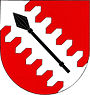 Adresa: Obecní úřad Žižkovo Pole, Žižkovo Pole 9,  582 22 Přibyslav , IČO: 00268569,   tel,fax: 569484152, e-mail: obec@zizkovopole.czObec Žižkovo Pole na základě ustanovení § 39 odst. 1 zákona č. 128/2000 Sb., o obcích, ve znění pozdějších předpisů zveřejňuje:Záměr darování pozemku p. č. 19/2v k. ú. Macourov10 m2Záměr bude vyvěšen po dobu 15 dnů na úřední desce. Bližší informace na Obecním úřadě v Žižkově Poli.Vyvěšeno: 7. 5. 2020Sejmuto: 22. 5. 2020                                                                                   Dagmar Bačkovská                                                                             starostka obce Žižkovo Pole